附件2攀枝花学院2018年第三批直接考核招聘高层次人才报名信息表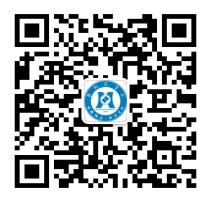 本人应确保所填内容的真实性，若确认无误，请签字确认:          请关注我校官方微信，招聘后续工作将通过微信平台发布或短信发送。姓名性别性别性别性别出生年月近期免冠二寸彩照近期免冠二寸彩照出生地籍贯籍贯籍贯籍贯民族近期免冠二寸彩照近期免冠二寸彩照政治面貌入党时间入党时间入党时间入党时间入团时间近期免冠二寸彩照近期免冠二寸彩照学历学位学位学位学位毕业时间近期免冠二寸彩照近期免冠二寸彩照毕业院校所学专业近期免冠二寸彩照近期免冠二寸彩照考生类型                    （应届、往届，选填）                    （应届、往届，选填）                    （应届、往届，选填）                    （应届、往届，选填）                    （应届、往届，选填）                    （应届、往届，选填）                    （应届、往届，选填）学习类别               （全日制、非全日制，选填）               （全日制、非全日制，选填）               （全日制、非全日制，选填）               （全日制、非全日制，选填）身高（cm）体重（kg）体重（kg）体重（kg）健康状况婚姻状况婚姻状况身份证号码户口所在地户口所在地工作单位参加工作时间现有专业技术资格现有资格取得时间现有资格取得时间现有资格取得时间职务/职称报考单位报考职位联系电话紧急联系人电话紧急联系人电话紧急联系人电话通讯地址个人简历（可另附简历）（可另附简历）（可另附简历）（可另附简历）（可另附简历）（可另附简历）（可另附简历）（可另附简历）（可另附简历）（可另附简历）（可另附简历）（可另附简历）获得过何种专业证书，有何专长获得过何种专业证书，有何专长家庭主要成员及工作单位和职务家庭主要成员及工作单位和职务所受奖惩情况所受奖惩情况资格审核结果及意见资格审核结果及意见请应聘者认真阅读《公告》 、《岗位表》等后如实填写。应聘者隐瞒有关情况或者提供虚假材料的，由招聘部门取消应聘者的考试及聘用资格，所造成的一切损失由应聘者本人承担。请应聘者认真阅读《公告》 、《岗位表》等后如实填写。应聘者隐瞒有关情况或者提供虚假材料的，由招聘部门取消应聘者的考试及聘用资格，所造成的一切损失由应聘者本人承担。请应聘者认真阅读《公告》 、《岗位表》等后如实填写。应聘者隐瞒有关情况或者提供虚假材料的，由招聘部门取消应聘者的考试及聘用资格，所造成的一切损失由应聘者本人承担。请应聘者认真阅读《公告》 、《岗位表》等后如实填写。应聘者隐瞒有关情况或者提供虚假材料的，由招聘部门取消应聘者的考试及聘用资格，所造成的一切损失由应聘者本人承担。请应聘者认真阅读《公告》 、《岗位表》等后如实填写。应聘者隐瞒有关情况或者提供虚假材料的，由招聘部门取消应聘者的考试及聘用资格，所造成的一切损失由应聘者本人承担。请应聘者认真阅读《公告》 、《岗位表》等后如实填写。应聘者隐瞒有关情况或者提供虚假材料的，由招聘部门取消应聘者的考试及聘用资格，所造成的一切损失由应聘者本人承担。请应聘者认真阅读《公告》 、《岗位表》等后如实填写。应聘者隐瞒有关情况或者提供虚假材料的，由招聘部门取消应聘者的考试及聘用资格，所造成的一切损失由应聘者本人承担。请应聘者认真阅读《公告》 、《岗位表》等后如实填写。应聘者隐瞒有关情况或者提供虚假材料的，由招聘部门取消应聘者的考试及聘用资格，所造成的一切损失由应聘者本人承担。请应聘者认真阅读《公告》 、《岗位表》等后如实填写。应聘者隐瞒有关情况或者提供虚假材料的，由招聘部门取消应聘者的考试及聘用资格，所造成的一切损失由应聘者本人承担。请应聘者认真阅读《公告》 、《岗位表》等后如实填写。应聘者隐瞒有关情况或者提供虚假材料的，由招聘部门取消应聘者的考试及聘用资格，所造成的一切损失由应聘者本人承担。请应聘者认真阅读《公告》 、《岗位表》等后如实填写。应聘者隐瞒有关情况或者提供虚假材料的，由招聘部门取消应聘者的考试及聘用资格，所造成的一切损失由应聘者本人承担。请应聘者认真阅读《公告》 、《岗位表》等后如实填写。应聘者隐瞒有关情况或者提供虚假材料的，由招聘部门取消应聘者的考试及聘用资格，所造成的一切损失由应聘者本人承担。请应聘者认真阅读《公告》 、《岗位表》等后如实填写。应聘者隐瞒有关情况或者提供虚假材料的，由招聘部门取消应聘者的考试及聘用资格，所造成的一切损失由应聘者本人承担。